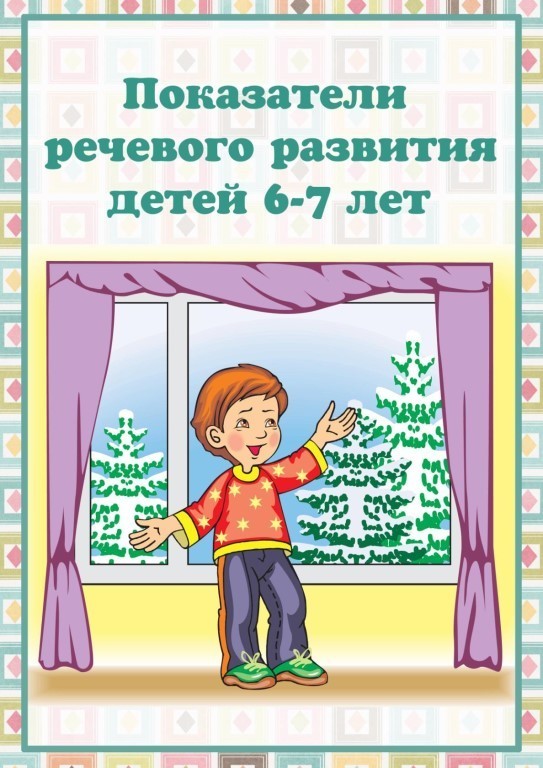 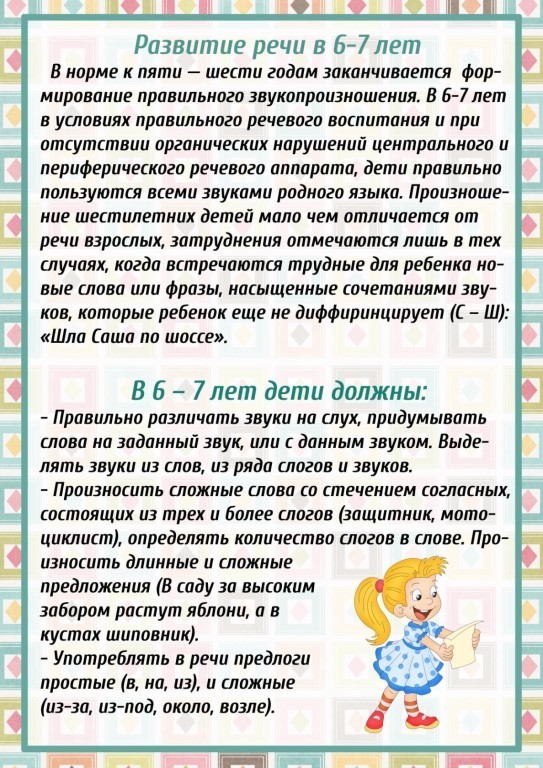 Подготовила педагог-психолог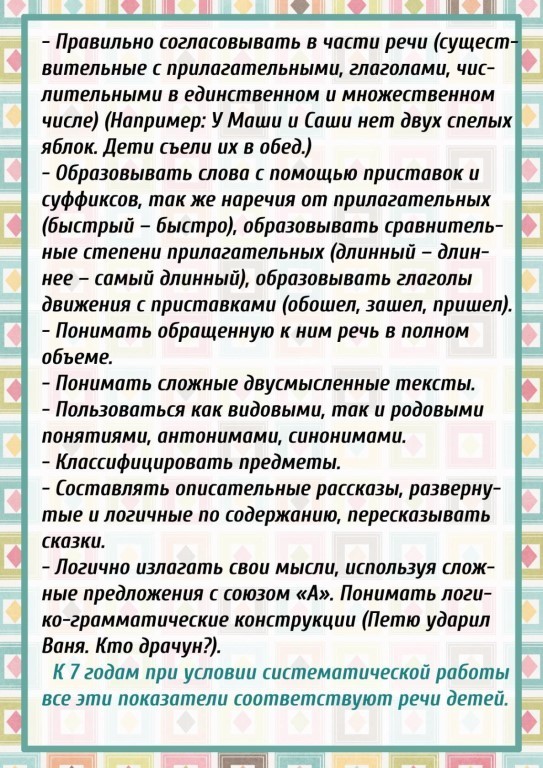 Лебединских Ирина Геннадьевна